          Kính gửi: Ngân hàng Thương mại Cổ phần Đầu tư và Phát triển Việt Nam – BIDV                  Số CIF:           To: Bank for Investment and Development of JSC                                                                           CIF No.Tôi/chúng tôi xin xác nhận rằng các thông tin được cung cấp trong Đăng ký này là cập nhật, chính xác, đầy đủ và đồng ý để Ngân hàng xác thực các thông tin nêu trên từ bất kỳ nguồn thông tin nào mà Ngân hàng muốn biết. Chữ ký dưới đây sẽ là chữ ký mẫu mà tôi/chúng tôi dùng cho tất cả các giao dịch liên quan đến thẻ của tôi/chúng tôi. Bằng việc ký vào mẫu Đăng ký này, tôi/chúng tôi xác nhận rằng đã nhận được 01 bản sao, đọc và đồng ý tuân theo Hợp đồng phát hành và sử dụng thẻ tín dụng doanh nghiệp BIDV (các Điều khoản và Điều kiện có thể được sửa đổi theo từng thời kỳ).I/We confirm that the information above is lattest, accuracy, completeness and BIDV have right to check it with other sources. The signature below is going to be used for my/our card transactions. By signing this Credit Card Application, I/we confirm that I/we have one copy, read, understood and accepted all terms and conditions of BIDV Credit Card Terms and Conditions which maybe adjusted from time to time.Trong quá trình xét đơn, tôi/chúng tôi xác nhận và đồng ý để Ngân hàng được tự do lưu trữ, sử dụng, cung cấp thông tin của tôi/chúng tôi cũng như của Chủ Thẻ Phụ vào các mục đích mà họ cho là cần thiết. Tôi/Chúng tôi xin xác nhận rằng bất kỳ thẻ tín dụng nào mà Ngân hàng cung cấp cho tôi/chúng tôi, kể cả Thẻ Phụ được cấp dưới tài khoản của tôi/chúng tôi, sẽ không được sử dụng một cách trực tiếp hay gián tiếp trong bất kỳ hành vi hoặc mục đích nào trái với pháp luật.During application process, I/We agree that BIDV can store, use, provide my/our information as well as supplementary cardholders information to anyone/any organization if needed. I/We confirm that any credit card (both of primary and supplementary cards) which is issued by BIDV under my/our account is not going to use with any illegal purpose.Hợp đồng được lập bằng tiếng Việt và tiếng Anh. Thông tin bằng tiếng Anh chỉ mang ý nghĩa tham khảo. Trường hợp có sự sai khác giữa bản tiếng Việt và tiếng Anh, bản tiếng Việt sẽ được sử dụng làm căn cứ pháp lý cuối cùng.The contract is made by Vietnamese and English. English is for reference only. If any difference between Vietnamese and English, information in Vietnamese is used for legal purpose.  A. PHẦN PHÊ DUYỆT CỦA NGÂN HÀNGĐồng ý phát hành thẻ tín dụng doanh nghiệp với các thông tin cụ thể như sau:Tên doanh nghiệp :CIF doanh nghiệp :Hạn mức tín dụng thẻ chính: VND (Bằng chữ :….)Thời hạn hiệu lực của hạn mức tín dụng:Chính sách về phí, lãi suất: theo quy định của BIDV từng thời kỳHình thức bảo đảm :Tài sản bảo đảm (nếu có) :Xếp hạng tín dụng :Thẻ phụ đề nghị phát hành :Ý KIẾN CỦA CẤP CÓ THẨM QUYỀN PHÊ DUYỆT ĐỀ XUẤT TÍN DỤNG……………………………………………………………………………………………………………………………………………………………………………………………………….......................................................................................................................……, ngày …. tháng … năm …(ký, ghi rõ họ tên)B. Phần dành cho Ngân hàng – Bộ phận tiếp nhận hồ sơSố hợp đồng :……………………..Mã BDS:………………………………………………………………………………………………………………Mã cán bộ quản lý hồ sơ/khách hàng:…………………………………………. Mã AM :……………………………………Mã số tham dự của cán bộ giới thiệu khách hàng (Dành cho các chương trình thi đua):………………………………Ngân hàng xác nhận các thông tin khách hàng đăng ký ở trên là:  Đầy đủ, chính xác	C. Phần dành cho Ngân hàng – Bộ phận cập nhật thông tin khách hàng, Bộ phận quản lý thông tin khách hàngSau khi kiểm tra hồ sơ đầy đủ, hợp lệ và xác thực khách hàng, Phòng……………………, BIDV…………….…... chấp nhận Hồ sơ đề nghị mở tài khoản và sử dụng dịch vụ tài khoản của khách hàng vào ……… giờ……. ngày ……/……/………….. PHỤ LỤC số … - ĐĂNG KÝ THÔNG TIN CHỦ THẺ PHỤPhụ lục này là một phần không thể tách rời của Đăng ký phát hành và sử dụng thẻ tín dụng doanh nghiệpTôi/chúng tôi xin xác nhận rằng các thông tin được cung cấp trong Đăng ký này là cập nhật, chính xác, đầy đủ và đồng ý để Ngân hàng xác thực các thông tin nêu trên từ bất kỳ nguồn thông tin nào mà Ngân hàng muốn biết. Chữ ký dưới đây sẽ là chữ ký mẫu mà tôi/chúng tôi dùng cho tất cả các giao dịch liên quan đến thẻ của tôi/chúng tôi. Bằng việc ký vào mẫu Đăng ký này, tôi/chúng tôi xác nhận rằng đã nhận được 01 bản sao, đọc và đồng ý tuân theo Hợp đồng phát hành và sử dụng thẻ tín dụng doanh nghiệp BIDV (các Điều khoản và Điều kiện của Hợp đồng có thể được sửa đổi theo từng thời kỳ).I/We confirm that the information above is lattest, accuracy, completeness and BIDV have right to check it with other sources. The signature below is going to be used for my/our card transactions. By signing this Credit Card Application, I/we confirm that I/we have one copy, read, understood and accepted all terms and conditions of BIDV Credit Card Terms and Conditions which maybe adjusted from time to time.Trong quá trình xét đơn, tôi/chúng tôi xác nhận và đồng ý để Ngân hàng được tự do lưu trữ, sử dụng, cung cấp thông tin của tôi/chúng tôi cũng như của Chủ Thẻ Phụ vào các mục đích mà họ cho là cần thiết. Tôi/Chúng tôi xin xác nhận rằng bất kỳ thẻ tín dụng nào mà Ngân hàng cung cấp cho tôi/chúng tôi, kể cả Thẻ Phụ được cấp dưới tài khoản của tôi/chúng tôi, sẽ không được sử dụng một cách trực tiếp hay gián tiếp trong bất kỳ hành vi hoặc mục đích nào trái với pháp luật.During application process, I/We agree that BIDV can store, use, provide my/our information as well as supplementary cardholders information to anyone/any organization if needed. I/We confirm that any credit card (both of primary and supplementary cards) which is issued by BIDV under my/our account is not going to use with any illegal purpose.Hợp đồng được lập bằng tiếng Việt và tiếng Anh. Thông tin bằng tiếng Anh chỉ mang ý nghĩa tham khảo. Trường hợp có sự sai khác giữa bản tiếng Việt và tiếng Anh, bản tiếng Việt sẽ được sử dụng làm căn cứ pháp lý cuối cùng.The contract is made by Vietnamese and English. English is for reference only. If any difference between Vietnamese and English, information in Vietnamese is used for legal purpose.  A. PHẦN PHÊ DUYỆT CỦA NGÂN HÀNGĐồng ý phát hành thẻ tín dụng doanh nghiệp với các thông tin cụ thể như sau:Tên doanh nghiệp :CIF doanh nghiệp :Hạn mức tín dụng thẻ chính: VND (Bằng chữ :….)Thời hạn hiệu lực của hạn mức tín dụng:Chính sách về phí, lãi suất: theo quy định của BIDV từng thời kỳHình thức bảo đảm :Tài sản bảo đảm (nếu có) :Xếp hạng tín dụng :Thẻ phụ đề nghị phát hành :Ý KIẾN CỦA CẤP CÓ THẨM QUYỀN PHÊ DUYỆT ĐỀ XUẤT TÍN DỤNG……………………………………………………………………………………………………………………………………………………………………………………………………….......................................................................................................................……, ngày …. tháng … năm …(ký, ghi rõ họ tên)B. Phần dành cho Ngân hàng – Bộ phận tiếp nhận hồ sơSố hợp đồng :……………………..Mã BDS:………………………………………………………………………………………………………………Mã cán bộ quản lý hồ sơ/khách hàng:…………………………………………. Mã AM :……………………………………Mã số tham dự của cán bộ giới thiệu khách hàng (Dành cho các chương trình thi đua):………………………………Ngân hàng xác nhận các thông tin khách hàng đăng ký ở trên là:  Đầy đủ, chính xác	C. Phần dành cho Ngân hàng – Bộ phận cập nhật thông tin khách hàng, Bộ phận quản lý thông tin khách hàngSau khi kiểm tra hồ sơ đầy đủ, hợp lệ và xác thực khách hàng, Phòng……………………, BIDV…………….…... chấp nhận Hồ sơ đề nghị mở tài khoản và sử dụng dịch vụ tài khoản của khách hàng vào ……… giờ……. ngày ……/……/…………..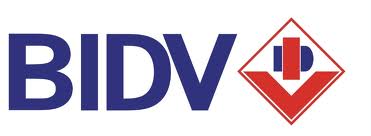 ĐĂNG KÝ PHÁT HÀNH VÀ SỬ DỤNG THẺ TÍN DỤNG DOANH NGHIỆPBIDV BUSINESS CREDIT CARD APPLICATIONChi nhánh:Branch:Đề nghị Ngân hàng phát hành Thẻ tín dụng doanh nghiệp theo nội dung sau đây (Thông tin dấu * là bắt buộc)We applied for BIDV business credit card (Information in * is compulsory): Đề nghị Ngân hàng phát hành Thẻ tín dụng doanh nghiệp theo nội dung sau đây (Thông tin dấu * là bắt buộc)We applied for BIDV business credit card (Information in * is compulsory): Đề nghị Ngân hàng phát hành Thẻ tín dụng doanh nghiệp theo nội dung sau đây (Thông tin dấu * là bắt buộc)We applied for BIDV business credit card (Information in * is compulsory): Đề nghị Ngân hàng phát hành Thẻ tín dụng doanh nghiệp theo nội dung sau đây (Thông tin dấu * là bắt buộc)We applied for BIDV business credit card (Information in * is compulsory): Loại thẻ tín dụng doanh nghiệp đăng ký*: BIDV VISA BusinessApplied for BIDV business credit card*: BIDV VISA BusinessĐăng ký phát hành thông thường                                              Đăng ký phát hành nhanh     Regular card issued                                                                   Immediate card issued  Loại thẻ tín dụng doanh nghiệp đăng ký*: BIDV VISA BusinessApplied for BIDV business credit card*: BIDV VISA BusinessĐăng ký phát hành thông thường                                              Đăng ký phát hành nhanh     Regular card issued                                                                   Immediate card issued  Loại thẻ tín dụng doanh nghiệp đăng ký*: BIDV VISA BusinessApplied for BIDV business credit card*: BIDV VISA BusinessĐăng ký phát hành thông thường                                              Đăng ký phát hành nhanh     Regular card issued                                                                   Immediate card issued  Loại thẻ tín dụng doanh nghiệp đăng ký*: BIDV VISA BusinessApplied for BIDV business credit card*: BIDV VISA BusinessĐăng ký phát hành thông thường                                              Đăng ký phát hành nhanh     Regular card issued                                                                   Immediate card issued  2.  Thông tin doanh nghiệpBusiness information      2.  Thông tin doanh nghiệpBusiness information      2.  Thông tin doanh nghiệpBusiness information      2.  Thông tin doanh nghiệpBusiness information      Tên Doanh nghiệpin trên thẻ *Name printed on card *Trùng khớp với tên đăng ký của doanh nghiệp (tối đa 21 ký tự in hoa, kể cả khoảng trắng)Full name as shown on Official registered name of business (Max 21 characters, including space)Trùng khớp với tên đăng ký của doanh nghiệp (tối đa 21 ký tự in hoa, kể cả khoảng trắng)Full name as shown on Official registered name of business (Max 21 characters, including space)Trùng khớp với tên đăng ký của doanh nghiệp (tối đa 21 ký tự in hoa, kể cả khoảng trắng)Full name as shown on Official registered name of business (Max 21 characters, including space)Tên Doanh nghiệpin trên thẻ *Name printed on card *Tên đăng ký của Doanh nghiệp*(Ghi đầy đủ theo Giấy chứng nhận đăng ký doanh nghiệp)Official registered name of business* (as shown on the Business Registration Certification) Tên đăng ký của Doanh nghiệp*(Ghi đầy đủ theo Giấy chứng nhận đăng ký doanh nghiệp)Official registered name of business* (as shown on the Business Registration Certification) Tiếng ViệtVietnamese Tiếng ViệtVietnamese Tên đăng ký của Doanh nghiệp*(Ghi đầy đủ theo Giấy chứng nhận đăng ký doanh nghiệp)Official registered name of business* (as shown on the Business Registration Certification) Tên đăng ký của Doanh nghiệp*(Ghi đầy đủ theo Giấy chứng nhận đăng ký doanh nghiệp)Official registered name of business* (as shown on the Business Registration Certification) Tiếng AnhEnglish Tiếng AnhEnglish Tên viết tắt Short nameTên viết tắt Short nameGiấy chứng nhận đăng ký doanh nghiệp số*:                        Business Registration Certification No*Giấy chứng nhận đăng ký doanh nghiệp số*:                        Business Registration Certification No*Ngày cấp*:…......../……….../..........Date of Issue*  Nơi cấp*:  Place of Issue*Loại hình doanh nghiệp*Business Type*Loại hình doanh nghiệp*Business Type*Địa chỉ*:Address*Địa chỉ*:Address*Địa chỉ*:Address*Địa chỉ*:Address*3. Thông tin Người đại diện theo Pháp luật Legal Representative Information 3. Thông tin Người đại diện theo Pháp luật Legal Representative Information 3. Thông tin Người đại diện theo Pháp luật Legal Representative Information 3. Thông tin Người đại diện theo Pháp luật Legal Representative Information Ông/Bà*: Mr/Ms*Ông/Bà*: Mr/Ms*Vị trí công tác*: Current PositionVị trí công tác*: Current PositionNgày sinh: Date of BirthNgày sinh: Date of BirthSố CMTND/Hộ chiếu*:                        Ngày cấp*:                       Nơi cấp*:ID/Passsport Number                       Date of Issue                   Place of IssueSố CMTND/Hộ chiếu*:                        Ngày cấp*:                       Nơi cấp*:ID/Passsport Number                       Date of Issue                   Place of IssueĐiện thoại di động*: Mobile*Điện thoại di động*: Mobile*Địa chỉ: AddressĐịa chỉ: AddressThông tin Người được ủy quyền (nếu có)Thông tin Người được ủy quyền (nếu có)Thông tin Người được ủy quyền (nếu có)Thông tin Người được ủy quyền (nếu có)Ông/Bà*: Mr/Ms*Ông/Bà*: Mr/Ms*Vị trí công tác*: Current PositionVị trí công tác*: Current PositionNgày sinh: Date of BirthNgày sinh: Date of BirthSố CMTND/Hộ chiếu*:                        Ngày cấp*:                       Nơi cấp*:ID/Passsport Number                       Date of Issue                   Place of IssueSố CMTND/Hộ chiếu*:                        Ngày cấp*:                       Nơi cấp*:ID/Passsport Number                       Date of Issue                   Place of IssueĐiện thoại di động*: Mobile*Điện thoại di động*: Mobile*Địa chỉ: AddressĐịa chỉ: Address4. Thông tin đề nghị phát hành thẻ* Card Service Registration Information*4. Thông tin đề nghị phát hành thẻ* Card Service Registration Information*Hạn mức thẻ tín dụng đề nghị (VND):Credit limit request (VND)Hạn mức thẻ tín dụng đề nghị (VND):Credit limit request (VND)Hạn mức thẻ tín dụng đề nghị (VND):Credit limit request (VND)Hạn mức thẻ tín dụng đề nghị (VND):Credit limit request (VND)Doanh nghiệp đã được BIDV cấp hạn mức tín dụngFor Business having BIDV’s credit limit Doanh nghiệp đã được BIDV cấp hạn mức tín dụngFor Business having BIDV’s credit limit Hạn mức tín dụng BIDV cấp:BIDV’s credit limit Hạn mức tín dụng BIDV cấp:BIDV’s credit limit Doanh nghiệp phát hành thẻ bảo đảm bằng 100% Tài sản bảo đảmFor Business using 100% collateral assetDoanh nghiệp phát hành thẻ bảo đảm bằng 100% Tài sản bảo đảmFor Business using 100% collateral assetLoại Tài sản bảo đảm: (Ví dụ sổ tiết kiệm tại BIDV)Collateral asset (Ex: Saving accounts at BIDV)Giá trị:ValueLoại Tài sản bảo đảm: (Ví dụ sổ tiết kiệm tại BIDV)Collateral asset (Ex: Saving accounts at BIDV)Giá trị:Value5. Địa chỉ nhận sao kê, thông báo Address received statement and correspondence5. Địa chỉ nhận sao kê, thông báo Address received statement and correspondence5. Địa chỉ nhận sao kê, thông báo Address received statement and correspondence5. Địa chỉ nhận sao kê, thông báo Address received statement and correspondence Địa chỉ email của doanh nghiệp*:           Email address                                                          Địa chỉ email của doanh nghiệp*:           Email address                                                         Địa chỉ thư tín của doanh nghiệp*:AddressĐịa chỉ thư tín của doanh nghiệp*:Address6. Đăng ký dịch vụ tin nhắn qua điện thoại di động BSMS* BSMS service6. Đăng ký dịch vụ tin nhắn qua điện thoại di động BSMS* BSMS service6. Đăng ký dịch vụ tin nhắn qua điện thoại di động BSMS* BSMS service6. Đăng ký dịch vụ tin nhắn qua điện thoại di động BSMS* BSMS service Điện thoại di động đăng ký:   Mobile                       Điện thoại di động đăng ký:   Mobile                       Điện thoại di động đăng ký:   Mobile                       Điện thoại di động đăng ký:   Mobile                      7. Thông tin (các) Chủ thẻ*: Phụ lục đính kèmCardholder information*: Attach Appedix7. Thông tin (các) Chủ thẻ*: Phụ lục đính kèmCardholder information*: Attach Appedix7. Thông tin (các) Chủ thẻ*: Phụ lục đính kèmCardholder information*: Attach Appedix7. Thông tin (các) Chủ thẻ*: Phụ lục đính kèmCardholder information*: Attach Appedix8. Mục đích sử dụng thẻ*:Usage Purposes8. Mục đích sử dụng thẻ*:Usage Purposes8. Mục đích sử dụng thẻ*:Usage Purposes8. Mục đích sử dụng thẻ*:Usage Purposes Thanh toán chi phí vốn lưu động phục vụ sản xuất, kinh doanh thường xuyên hoặc nhu cầu bổ sung vốn lưu động theo thời vụ, bao gồm: chi phí công tác, tiếp khách; cước điện, nước, điện thoại, internet; các khoản thuế giá trị gia tăng/ thuế tài nguyên/ thuế thu nhập doanh nghiệp/ thuế xuất - nhập khẩu và các khoản phí, lệ phí hợp lý; chi phí thanh toán lương cho người lao động; chi phí thanh toán tiền mua nguyên/ nhiên/ vật liệu, vật tư, hàng hóa, dịch vụPay for working capital expenses: Thanh toán chi phí vốn lưu động phục vụ sản xuất, kinh doanh thường xuyên hoặc nhu cầu bổ sung vốn lưu động theo thời vụ, bao gồm: chi phí công tác, tiếp khách; cước điện, nước, điện thoại, internet; các khoản thuế giá trị gia tăng/ thuế tài nguyên/ thuế thu nhập doanh nghiệp/ thuế xuất - nhập khẩu và các khoản phí, lệ phí hợp lý; chi phí thanh toán lương cho người lao động; chi phí thanh toán tiền mua nguyên/ nhiên/ vật liệu, vật tư, hàng hóa, dịch vụPay for working capital expenses: Thanh toán chi phí vốn lưu động phục vụ sản xuất, kinh doanh thường xuyên hoặc nhu cầu bổ sung vốn lưu động theo thời vụ, bao gồm: chi phí công tác, tiếp khách; cước điện, nước, điện thoại, internet; các khoản thuế giá trị gia tăng/ thuế tài nguyên/ thuế thu nhập doanh nghiệp/ thuế xuất - nhập khẩu và các khoản phí, lệ phí hợp lý; chi phí thanh toán lương cho người lao động; chi phí thanh toán tiền mua nguyên/ nhiên/ vật liệu, vật tư, hàng hóa, dịch vụPay for working capital expenses: Thanh toán chi phí vốn lưu động phục vụ sản xuất, kinh doanh thường xuyên hoặc nhu cầu bổ sung vốn lưu động theo thời vụ, bao gồm: chi phí công tác, tiếp khách; cước điện, nước, điện thoại, internet; các khoản thuế giá trị gia tăng/ thuế tài nguyên/ thuế thu nhập doanh nghiệp/ thuế xuất - nhập khẩu và các khoản phí, lệ phí hợp lý; chi phí thanh toán lương cho người lao động; chi phí thanh toán tiền mua nguyên/ nhiên/ vật liệu, vật tư, hàng hóa, dịch vụPay for working capital expenses: Các mục đích khác Other purposes  Các mục đích khác Other purposes  Các mục đích khác Other purposes  Các mục đích khác Other purposes 9. Loại giao dịch đăng ký thực hiện  Transaction type registration 9. Loại giao dịch đăng ký thực hiện  Transaction type registration 9. Loại giao dịch đăng ký thực hiện  Transaction type registration 9. Loại giao dịch đăng ký thực hiện  Transaction type registration  Thanh toán hàng hóa dịch vụ      Sale transaction Thanh toán hàng hóa dịch vụ      Sale transaction Thanh toán hàng hóa dịch vụ      Sale transaction Thanh toán hàng hóa dịch vụ      Sale transaction10. Loại hình đơn vị chấp nhận thẻ không đăng ký thực hiện giao dịch      Restricted Merchant Category Codes10. Loại hình đơn vị chấp nhận thẻ không đăng ký thực hiện giao dịch      Restricted Merchant Category Codes10. Loại hình đơn vị chấp nhận thẻ không đăng ký thực hiện giao dịch      Restricted Merchant Category Codes10. Loại hình đơn vị chấp nhận thẻ không đăng ký thực hiện giao dịch      Restricted Merchant Category CodesNgày … tháng … nămDate …. Month …. YearNGƯỜI ĐẠI DIỆN THEO PHÁP LUẬTCỦA DOANH NGHIỆP(BUSINESS LEGAL REPRESENTATIVE)(Ký, ghi rõ họ tên và đóng dấu)(Sign with full name and seal)11. Đăng ký thanh toán dư nợ tự độngDirect Debit Authorisation11. Đăng ký thanh toán dư nợ tự độngDirect Debit AuthorisationSố tài khoản                                                         Mở tạiAccount No.                                                         At bankSố tài khoản                                                         Mở tạiAccount No.                                                         At bankSố tiền ghi nợ tự độngRepayment Amount      Giá trị thanh toán tối thiểu     Minimum payment      Thanh toán toàn bộ      Fully payment           % dư nợ     % outstanding debtsKẾ TOÁN TRƯỞNG/NGƯỜI PHỤ TRÁCH KẾ TOÁN(CHIEF ACCOUNTANT/ACCOUNTANT)(Ký, ghi rõ họ tên)CHỦ TÀI KHOẢN(ACCOUNT HOLDER)(Ký, ghi rõ họ tên và đóng dấu)(Sign with full name and seal)
STTHọ tên thẻ phụHạn mức thẻ phụ (VND)123………CÁN BỘ QLKH(Ký, ghi rõ họ tên)LÃNH ĐẠO BỘ PHẬN QLKH(Ký, ghi rõ họ tên)Bộ phận tiếp nhận hồ sơ phát hành thẻ                   Ngày thực hiện:……./……/………Bộ phận tiếp nhận hồ sơ phát hành thẻ                   Ngày thực hiện:……./……/………Cán bộ tiếp nhận(Ký, ghi rõ họ tên)Cán bộ xử lý(Ký, ghi rõ họ tên)Bộ phận tiếp nhận hồ sơ khách hàng Ngày thực hiện:……./……/………Bộ phận tiếp nhận hồ sơ khách hàng Ngày thực hiện:……./……/………Bộ phận tiếp nhận hồ sơ khách hàng Ngày thực hiện:……./……/………Bộ phận tiếp nhận hồ sơ khách hàng Ngày thực hiện:……./……/………Bộ phận cập nhật thông tin khách hàng (CIF, SVS)Ngày thực hiện:……./……/……….Bộ phận cập nhật thông tin khách hàng (CIF, SVS)Ngày thực hiện:……./……/……….Bộ phận cập nhật thông tin khách hàng (CIF, SVS)Ngày thực hiện:……./……/……….Bộ phận cập nhật thông tin khách hàng (CIF, SVS)Ngày thực hiện:……./……/……….Bộ phận quản lý thông tin khách hàngNgày thực hiện:……./……/……….Bộ phận quản lý thông tin khách hàngNgày thực hiện:……./……/……….Bộ phận quản lý thông tin khách hàngNgày thực hiện:……./……/……….Cán bộ(Ký, ghi rõ họ tên)Cán bộ(Ký, ghi rõ họ tên)Cán bộ kiểm soát(Ký, ghi rõ họ tên)Cán bộ kiểm soát(Ký, ghi rõ họ tên)Cán bộ(Ký, ghi rõ họ tên)Cán bộ(Ký, ghi rõ họ tên)Cán bộ(Ký, ghi rõ họ tên)Cán bộ kiểm soát(Ký, ghi rõ họ tên)Cán bộ(Ký, ghi rõ họ tên)Cán bộ(Ký, ghi rõ họ tên)Cán bộ kiểm soát(Ký, ghi rõ họ tên)Phần dành cho bộ phận phát hành thẻPhần dành cho bộ phận phát hành thẻPhần dành cho bộ phận phát hành thẻPhần dành cho bộ phận phát hành thẻPhần dành cho bộ phận phát hành thẻThời gian thực hiện: ….. giờ…….phút, ngày…../……../..…….Thời gian thực hiện: ….. giờ…….phút, ngày…../……../..…….Thời gian thực hiện: ….. giờ…….phút, ngày…../……../..…….Thời gian thực hiện: ….. giờ…….phút, ngày…../……../..…….Thời gian thực hiện: ….. giờ…….phút, ngày…../……../..…….Thời gian thực hiện: ….. giờ…….phút, ngày…../……../..…….Chủ thẻSố thẻSố thẻSố thẻSố thẻCán bộ(Ký, ghi rõ họ tên)Cán bộ(Ký, ghi rõ họ tên)Cán bộ(Ký, ghi rõ họ tên)Cán bộ(Ký, ghi rõ họ tên)Cán bộ kiểm soát(Ký, ghi rõ họ tên)Cán bộ kiểm soát(Ký, ghi rõ họ tên)Chủ thẻ chínhChủ thẻ phụ 1Chủ thẻ phụ 2Dịch vụ Ngân hàng trực tuyến BIDV e-BankingNgày đăng ký tại hệ thống:….../……../……Dịch vụ Ngân hàng trực tuyến BIDV e-BankingNgày đăng ký tại hệ thống:….../……../……Dịch vụ Ngân hàng trực tuyến BIDV e-BankingNgày đăng ký tại hệ thống:….../……../……Dịch vụ Ngân hàng trực tuyến BIDV e-BankingNgày đăng ký tại hệ thống:….../……../……Dịch vụ Ngân hàng trực tuyến BIDV e-BankingNgày đăng ký tại hệ thống:….../……../……Dịch vụ Ngân hàng trực tuyến BIDV e-BankingNgày đăng ký tại hệ thống:….../……../……Dịch vụ BSMSNgày thực hiện:……./……/……….Dịch vụ BSMSNgày thực hiện:……./……/……….Dịch vụ BSMSNgày thực hiện:……./……/……….Dịch vụ BSMSNgày thực hiện:……./……/……….Dịch vụ BSMSNgày thực hiện:……./……/……….Cán bộ(Ký, ghi rõ họ tên)Cán bộ(Ký, ghi rõ họ tên)Cán bộ(Ký, ghi rõ họ tên)Cán bộ kiểm soát(Ký, ghi rõ họ tên)Cán bộ kiểm soát(Ký, ghi rõ họ tên)Cán bộ kiểm soát(Ký, ghi rõ họ tên)Cán bộ(Ký, ghi rõ họ tên)Cán bộ(Ký, ghi rõ họ tên)Cán bộ(Ký, ghi rõ họ tên)Cán bộ kiểm soát(Ký, ghi rõ họ tên)Cán bộ kiểm soát(Ký, ghi rõ họ tên)1.Thông tin doanh nghiệp*: Bussiness information1.Thông tin doanh nghiệp*: Bussiness information1.Thông tin doanh nghiệp*: Bussiness informationTên đăng ký của doanh nghiệp*: Official registered name of businessTên đăng ký của doanh nghiệp*: Official registered name of businessTên đăng ký của doanh nghiệp*: Official registered name of business Mã số doanh nghiệp (CIF doanh nghiệp)*: Business code (CIF No.) Mã số doanh nghiệp (CIF doanh nghiệp)*: Business code (CIF No.) Mã số doanh nghiệp (CIF doanh nghiệp)*: Business code (CIF No.)  2.Thông tin chủ thẻ phụ*:  Cardholder information  2.Thông tin chủ thẻ phụ*:  Cardholder information  2.Thông tin chủ thẻ phụ*:  Cardholder information Mã số chủ thẻ phụ (CIF)*:  Cardholder code (CIF No.) Mã số chủ thẻ phụ (CIF)*:  Cardholder code (CIF No.) Mã số chủ thẻ phụ (CIF)*:  Cardholder code (CIF No.)Số CMTND/Hộ chiếu*: ID/Passport numberNgày cấp*:Date of Issue Nơi cấp*: Place of IssueNgày sinh:   Date of BirthChức vụ: Current PositionPhòng:DepartmentĐiện thoại di động*: MobileEmail*: EmailEmail*: EmailĐịa chỉ liên hệ*:AddressĐịa chỉ liên hệ*:AddressĐịa chỉ liên hệ*:AddressĐịa chỉ nhận sao kê*Address received statementĐịa chỉ nhận sao kê*Address received statementĐịa chỉ nhận sao kê*Address received statementHạn mức thẻ tín dụng*: …………………………………..VND (Bằng chữ …………………………………………………..)Credit card limit (In words) Hạn mức thẻ tín dụng*: …………………………………..VND (Bằng chữ …………………………………………………..)Credit card limit (In words) Hạn mức thẻ tín dụng*: …………………………………..VND (Bằng chữ …………………………………………………..)Credit card limit (In words) Đăng ký giao dịch trên Internet:Applied for doing E-commerce transaction(s)Đăng ký giao dịch trên Internet:Applied for doing E-commerce transaction(s)Đăng ký giao dịch trên Internet:Applied for doing E-commerce transaction(s)Mẫu chữ ký thứ nhất của chủ thẻ Primary signature of Cardholder  (Ký và ghi rõ họ tên)(Sign in your full name) Mẫu chữ ký thứ hai của chủ thẻSecondary Signature of Cardholder  (Ký và ghi rõ họ tên)(Sign in your full name)Ngày … tháng … nămDate … month … yearNGƯỜI ĐẠI DIỆN THEO PHÁP LUẬT CỦA DOANH NGHIỆP(BUSINESS LEGAL REPRESENTATIVE)(Ký, ghi rõ họ tên và đóng dấu)(Sign with full name)STTHọ tên thẻ phụHạn mức thẻ phụ (VND)123………CÁN BỘ QLKH(Ký, ghi rõ họ tên)LÃNH ĐẠO BỘ PHẬN QLKH(Ký, ghi rõ họ tên)Bộ phận tiếp nhận hồ sơ phát hành thẻ                   Ngày thực hiện:……./……/………Bộ phận tiếp nhận hồ sơ phát hành thẻ                   Ngày thực hiện:……./……/………Cán bộ tiếp nhận(Ký, ghi rõ họ tên)Cán bộ xử lý(Ký, ghi rõ họ tên)Bộ phận tiếp nhận hồ sơ khách hàng Ngày thực hiện:……./……/………Bộ phận tiếp nhận hồ sơ khách hàng Ngày thực hiện:……./……/………Bộ phận tiếp nhận hồ sơ khách hàng Ngày thực hiện:……./……/………Bộ phận tiếp nhận hồ sơ khách hàng Ngày thực hiện:……./……/………Bộ phận cập nhật thông tin khách hàng (CIF, SVS)Ngày thực hiện:……./……/……….Bộ phận cập nhật thông tin khách hàng (CIF, SVS)Ngày thực hiện:……./……/……….Bộ phận cập nhật thông tin khách hàng (CIF, SVS)Ngày thực hiện:……./……/……….Bộ phận cập nhật thông tin khách hàng (CIF, SVS)Ngày thực hiện:……./……/……….Bộ phận quản lý thông tin khách hàngNgày thực hiện:……./……/……….Bộ phận quản lý thông tin khách hàngNgày thực hiện:……./……/……….Bộ phận quản lý thông tin khách hàngNgày thực hiện:……./……/……….Cán bộ(Ký, ghi rõ họ tên)Cán bộ(Ký, ghi rõ họ tên)Cán bộ kiểm soát(Ký, ghi rõ họ tên)Cán bộ kiểm soát(Ký, ghi rõ họ tên)Cán bộ(Ký, ghi rõ họ tên)Cán bộ(Ký, ghi rõ họ tên)Cán bộ(Ký, ghi rõ họ tên)Cán bộ kiểm soát(Ký, ghi rõ họ tên)Cán bộ(Ký, ghi rõ họ tên)Cán bộ(Ký, ghi rõ họ tên)Cán bộ kiểm soát(Ký, ghi rõ họ tên)Phần dành cho bộ phận phát hành thẻPhần dành cho bộ phận phát hành thẻPhần dành cho bộ phận phát hành thẻPhần dành cho bộ phận phát hành thẻPhần dành cho bộ phận phát hành thẻThời gian thực hiện: ….. giờ…….phút, ngày…../……../..…….Thời gian thực hiện: ….. giờ…….phút, ngày…../……../..…….Thời gian thực hiện: ….. giờ…….phút, ngày…../……../..…….Thời gian thực hiện: ….. giờ…….phút, ngày…../……../..…….Thời gian thực hiện: ….. giờ…….phút, ngày…../……../..…….Thời gian thực hiện: ….. giờ…….phút, ngày…../……../..…….Chủ thẻSố thẻSố thẻSố thẻSố thẻCán bộ(Ký, ghi rõ họ tên)Cán bộ(Ký, ghi rõ họ tên)Cán bộ(Ký, ghi rõ họ tên)Cán bộ(Ký, ghi rõ họ tên)Cán bộ kiểm soát(Ký, ghi rõ họ tên)Cán bộ kiểm soát(Ký, ghi rõ họ tên)Chủ thẻ chínhChủ thẻ phụ 1Chủ thẻ phụ 2Dịch vụ Ngân hàng trực tuyến BIDV e-BankingNgày đăng ký tại hệ thống:….../……../……Dịch vụ Ngân hàng trực tuyến BIDV e-BankingNgày đăng ký tại hệ thống:….../……../……Dịch vụ Ngân hàng trực tuyến BIDV e-BankingNgày đăng ký tại hệ thống:….../……../……Dịch vụ Ngân hàng trực tuyến BIDV e-BankingNgày đăng ký tại hệ thống:….../……../……Dịch vụ Ngân hàng trực tuyến BIDV e-BankingNgày đăng ký tại hệ thống:….../……../……Dịch vụ Ngân hàng trực tuyến BIDV e-BankingNgày đăng ký tại hệ thống:….../……../……Dịch vụ BSMSNgày thực hiện:……./……/……….Dịch vụ BSMSNgày thực hiện:……./……/……….Dịch vụ BSMSNgày thực hiện:……./……/……….Dịch vụ BSMSNgày thực hiện:……./……/……….Dịch vụ BSMSNgày thực hiện:……./……/……….Cán bộ(Ký, ghi rõ họ tên)Cán bộ(Ký, ghi rõ họ tên)Cán bộ(Ký, ghi rõ họ tên)Cán bộ kiểm soát(Ký, ghi rõ họ tên)Cán bộ kiểm soát(Ký, ghi rõ họ tên)Cán bộ kiểm soát(Ký, ghi rõ họ tên)Cán bộ(Ký, ghi rõ họ tên)Cán bộ(Ký, ghi rõ họ tên)Cán bộ(Ký, ghi rõ họ tên)Cán bộ kiểm soát(Ký, ghi rõ họ tên)Cán bộ kiểm soát(Ký, ghi rõ họ tên)